Nr sprawy PUP: CAZ-SK.635.…..…. 2018.............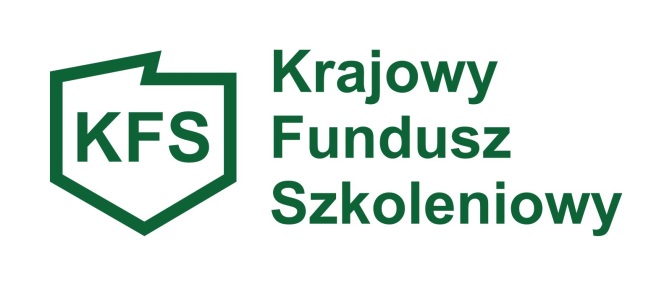 .........................................................                                                                                      (pieczęć firmowa Pracodawcy)						                       Powiatowy Urząd Pracy 
    w Strzelcach Kraj.WNIOSEK PRACODAWCY O PRZYZNANIE ŚRODKÓW Z KRAJOWEGO FUNDUSZU SZKOLENIOWEGO (KFS) NA SFINANSOWANIE KOSZTÓW KSZTAŁCENIA USTAWICZNEGO PRACOWNIKÓW I PRACODAWCY
Zgodnie z art. 69 a i b ustawy z dnia 20 kwietnia 2004 r. o promocji zatrudnienia i instytucjach rynku pracy (tekst jednolity: Dz. U. 2017, poz. 1065 z późn. zm.) oraz Rozporządzeniem Ministra Pracy i Polityki Społecznej z dnia 14 maja 2014 r. w sprawie przyznawania środków z Krajowego Funduszu Szkoleniowego (tekst jednolity: Dz. U. 2018, poz. 117).DANE PRACODAWCYNazwa pracodawcy: ………………………….………………………………………………………………..………….……………………………………………………….…….....………………………………….…Nr telefonu:…………………................................. E-mail: ..………………..………………………………..        Fax:………………………………… Adres strony internetowej:……...……………………………………..NIP:………………….……………………… REGON:………………………………………………………Forma prawna prowadzonej działalności:…………………………….……………………………………….Przeważający rodzaj prowadzonej działalności gospodarczej wg PKD:………………….…………………..Adres siedziby pracodawcy:…………………………………………….……………………………………..………………………………………………………………………………………………………………… Miejsce prowadzenia działalności:......………..………………………….……….……………………...………………………………………………………………………………………………………………………Nazwa banku i numer  rachunku bankowego: ….......….…………………………………………………..…        …………………………………….………………………………………………………………………...…Imię i nazwisko osoby/osób upoważnionych do reprezentowania pracodawcy i podpisania wnioskowanej umowy (zgodnie z dokumentem rejestrowym lub załączonym pełnomocnictwem):        …………………………………………………………………………………………………………………Imię i nazwisko oraz dane kontaktowe osoby wyznaczonej do kontaktów z PUP:……………….…..………        …………………………………………………………………………………………………………………        Nr  telefonu: …………………….…………… E-mail:…………...…………………………………….........Liczba zatrudnionych pracowników: ……………………………………………………………….Wielkość przedsiębiorstwa (właściwe zaznaczyć):mikro – przedsiębiorstwo zatrudniające mniej niż 10 osób i którego obroty roczne i/lub roczna suma bilansowa nie przekracza 2 mln euro,małe – przedsiębiorstwo zatrudniające mniej niż 50 osób i którego obroty roczne i/lub roczna suma bilansowa nie przekracza 10 mln euro,średnie – przedsiębiorstwo zatrudniające mniej niż 250 osób i którego obroty roczne i/lub roczna suma bilansowa nie przekracza 43 mln euro,duże – jest to przedsiębiorstwo, które nie kwalifikuje się do żadnej z w/w kategorii przedsiębiorstw.Sposób prowadzenia sprawozdawczości finansowej (forma opodatkowania – właściwe zaznaczyć):karta podatkowa,księga przychodów i rozchodów …..%,pełna księgowość …..%,podatek liniowy 19%,ryczałt od przychodów ewidencjonowanych …..%,zasady ogólne …..%.Czy działalność prowadzona jest w sektorze transportu drogowego: TAK/NIE (właściwe zaznaczyć)** odpowiedź przeczącą należy zaznaczyć w przypadku, gdy beneficjent pomocy de minimis w ogóle nie prowadzi działalności gospodarczej w sektorze transportu drogowego albo prowadząc jednocześnie działalność gospodarczą w sektorze transportu drogowego oraz inną działalność gospodarczą, posiada on rozdzielność rachunkową działalności prowadzonej w sektorze transportu drogowego zapobiegającą ewentualnym przypadkom subsydiów krzyżowych, a udzielona pomoc de minimis przeznaczona                   jest wyłącznie na działalność inną niż działalność w sektorze transportu drogowego.Rozdzielność rachunkowa określonej działalności gospodarczej polega na prowadzeniu odrębnej ewidencji dla tej działalności gospodarczej oraz prawidłowym przypisywaniu przychodów i kosztów na podstawie konsekwentnie stosowanych i mających obiektywne uzasadnienie metod, a także określeniu w dokumentacji, o której mowa w art. 10 ustawy z dnia 29 września 1994 r.              o rachunkowości (Dz. U. 2017 poz. 2342), zasad prowadzenia odrębnej ewidencji oraz metod przypisywania kosztów                            i przychodów.CAŁKOWITA WARTOŚĆ PLANOWANYCH DZIAŁAŃ KSZTAŁCENIA USTYAWICZNEGOCałkowita wartość planowanych działań związanych z kształceniem ustawicznym: ………………………zł słownie: ……………………………………………………...………..……………........................................w tym:wysokość wnioskowanych środków z KFS: ……………………………………. złsłownie: …………………………………………………………...………..…………wysokość wkładu własnego wnoszonego przez pracodawcę**: …………………………. złsłownie: …………………………………………………………...………..…………**nie dotyczy mikroprzedsiębiorstw.UWAGA! Na podstawie art. 69b ust 1 ustawy z dnia 20 kwietnia 2004 r. o promocji zatrudnienia i instytucjach rynku pracy (tekst jednolity: Dz. U 2017, poz. 1065  z późn. zm.) na wniosek pracodawcy, na podstawie umowy, Powiatowy Urząd Pracy  może przyznać środki z KFS na sfinansowanie kosztów kształcenia ustawicznego pracowników i pracodawcy, w wysokości:80 % kosztów kształcenia ustawicznego, nie więcej jednak niż 300 % przeciętnego wynagrodzenia w danym roku na jednego uczestnika;100 % kosztów kształcenia ustawicznego, nie więcej jednak niż 300 % przeciętnego wynagrodzenia w danym roku na jednego uczestnika w przypadku mikroprzedsiębiorstw.Wkład własny: - nie należy przy wyliczaniu wkładu własnego pracodawcy uwzględniać innych kosztów, które pracodawca ponosi           w związku z udziałem pracowników w kształceniu ustawicznym, np. wynagrodzenia za godziny nieobecności w pracy w związku            z uczestnictwem w zajęciach, kosztów delegacji w przypadku konieczności dojazdu do miejscowości innej niż miejsce pracy itp. Wnioskowana wysokość środków KFS nie może uwzględniać kosztów związanych z dojazdem, wyżywieniem, zakwaterowaniem.INFORMACJA DOTYCZĄCA DZIAŁAŃ DO SFINANSOWANIA Z UDZIAŁEM KRAJOWEGO FUNDUSZU SZKOLENIOWEGOLiczba skierowanych osób, zgodnie z priorytetami Ministra Rodziny Pracy i Polityki Społecznej na rok 2018:wsparcie kształcenia ustawicznego w zidentyfikowanych w danym powiecie lub województwie zawodach deficytowych określonych w badaniu „Barometr zawodów 2018” – ….. osóbPodstawę identyfikacji zawodów deficytowych w Powiecie Strzelecko-Drezdeneckim oraz Województwie Lubuskim stanowią: Barometr zawodów 2018 dla Powiatu Strzelecko – Drezdeneckiego Barometr zawodów 2018 dla Województwa Lubuskiego W ramach niniejszego priorytetu można sfinansować kształcenie ustawiczne w zakresie umiejętności ogólno-zawodowych (w tym tzw. kompetencji miękkich), o ile powiązane są one z wykonywaniem pracy w zawodzie deficytowym. Pracodawca, który chce spełnić wymagania niniejszego priorytetu musi udowodnić, że wskazana forma kształcenia ustawicznego dotyczy zawodu deficytowego na terenie powiatu strzelecko-drezdeneckiego lub województwa lubuskiego.wsparcie kształcenia ustawicznego w związku z  zastosowaniem w firmach nowych technologii                i narzędzi pracy - ……. osóbPracodawca, który chce spełnić wymagania niniejszego priorytetu musi udowodnić, że w ciągu jednego roku przed złożeniem wniosku bądź w ciągu trzech miesięcy po jego złożeniu zostały/zostaną zakupione nowe maszyny i narzędzia, bądź będą wdrożone nowe technologie i systemy, a pracownicy objęci kształceniem ustawicznym będą wykonywać nowe zadania związane z wprowadzonymi/ planowanymi do wprowadzenia zmianami. Pracodawca w celu udowodnienia spełnienia niniejszego priorytetu musi dołączyć do wniosku stosowny dokument np. kopię dokumentów zakupu, decyzji dyrektora/ zarządu         o wprowadzeniu norm ISO, itp. Wsparciem kształcenia ustawicznego w ramach niniejszego priorytetu można objąć jedynie pracownika, który w ramach wykonywania swoich zadań zawodowych/ na stanowisku pracy korzysta lub będzie korzystał z nowych technologii i narzędzi pracy.wsparcie kształcenia ustawicznego osób, które mogą udokumentować wykonywanie przez co najmniej 15 lat prac w szczególnych warunkach lub o szczególnym charakterze, a którym nie przysługuje prawo do emerytury pomostowej – ……… osóbNiniejszy priorytet promuje działania wobec osób pracujących w warunkach niszczących zdrowie               i w szczególności  obejmuje osoby, które nie mają prawa do emerytury pomostowej. Wykaz prac              w szczególnych warunkach stanowi załącznik nr 1, a prac o szczególnym charakterze - załącznik nr 2     do ustawy z dnia 19 grudnia 2008 roku o emeryturach pomostowych (Dz. U. 2017 poz. 664).Podstawa prawna: Ustawa z dnia 20 kwietnia 2004 r. o promocji zatrudnienia i instytucjach rynku pracy (tekst jednolity:                Dz. U. 2017, poz. 1065 z późn. zm.).Ustawa z dnia 30 kwietnia 2014 r. o postępowaniu w sprawach dotyczących pomocy publicznej (tekst jednolity: Dz. U. 2016, poz. 1808).Ustawa z dnia 23 kwietnia 1964 r. Kodeks Cywilny (tekst jednolity: Dz.U. 2017, poz. 459).Ustawa z dnia 27 sierpnia 2009 r. o finansach publicznych (tekst jednolity: Dz.U. 2017, poz. 2077).Ustawa z dnia 2 lipca 2004 r. o swobodzie działalności gospodarczej (tekst jednolity: Dz.U. 2017, poz. 2168).Ustawa z dnia 13 października 1998 r. o systemie ubezpieczeń społecznych (tekst jednolity: Dz.U. 2017, poz. 1778).Rozporządzenie Ministra Pracy i Polityki Społecznej z dnia 14 maja 2014 r. w sprawie przyznawania środków z Krajowego Funduszu Szkoleniowego (tekst jednolity: Dz. U. 2018, poz. 117).Rozporządzenie Ministra Finansów z dnia 20 grudnia 2013 r. w sprawie zwolnień od podatku towarów              i usług oraz warunków stosowania tych zwolnień (Dz. U. 2015, poz. 736 z późn. zm.).Rozporządzenie Rady Ministrów z dnia 29 marca 2010 r. w sprawie zakresu informacji przedstawianych przez podmiot ubiegający się o pomoc de minimis (Dz. U. 2014, poz. 1543, z późn. zm.).Rozporządzenie z dnia 20 marca 2007 r. w sprawie zaświadczeń o pomocy de minimis i pomocy de minimis w rolnictwie lub rybołówstwie (Dz. U. 2015, poz. 1983). Rozporządzenie  Komisji (UE) Nr 1407/2013 z dnia 18 grudnia 2013 r. w sprawie stosowania art. 107 i 108 Traktatu o Funkcjonowaniu Unii Europejskiej do pomocy de minimis (Dz. Urz. UE L 352 z 24.12.2013).Rozporządzenie Komisji (UE) Nr 1408/2013 z dnia 18 grudnia 2013 r. w sprawie stosowania art. 107 i 108 Traktatu o Funkcjonowaniu Unii Europejskiej do pomocy de minimis w sektorze rolnym (Dz. Urz. UE L 352 z 24.12.2013).Rozporządzenie Komisji (UE) Nr 717/2014 z dnia 27 czerwca 2014 r. w sprawie stosowania art. 107 i 108 Traktatu o Funkcjonowaniu Unii Europejskiej do pomocy de minimis w sektorze rybołówstwa i akwakultury (Dz. Urz. UE L 190 z 28.06.2014).Załączniki:Oświadczenie Wnioskodawcy – załącznik nr 1.Oświadczenie o pomocy de minimis – załącznik nr 2 składa beneficjent pomocy de minimis 
(w przypadku nie dołączenia załącznika przez beneficjenta pomocy de minimis wniosek pozostawia się bez rozpatrzenia).Oświadczenie o pomocy de minimis w rolnictwie lub rybołówstwie – załącznik nr 3 składa beneficjent pomocy de minimis (w przypadku nie dołączenia załącznika przez beneficjenta pomocy de minimis wniosek pozostawia się bez rozpatrzenia).Informacje dotyczące uczestników kształcenia ustawicznego – załącznik nr 4 (dla każdej osoby planowanej do objęcia kształceniem ustawicznym należy wypełnić osobny załącznik).Oświadczenie o wyrażeniu zgody na przetwarzanie danych osobowych – załącznik nr 5.Uzasadnienie wyboru realizatora usługi kształcenia ustawicznego – załącznik nr 6 (dla każdego realizatora należy wypełnić osobny załącznik).Program kształcenia lub zakres egzaminu (w przypadku kursu, studiów podyplomowych                          lub egzaminu) – załącznik nr 7 – w przypadku  nie dołączenia załącznika wniosek pozostawia się                  bez rozpatrzenia.Formularz informacji przedstawianych przy ubieganiu się o pomoc de minimis – załącznik nr 8 składa beneficjent pomocy de minimis (w przypadku nie dołączenia załącznika przez beneficjenta pomocy de minimis wniosek pozostawia się bez rozpatrzenia).Wzór dokumentu potwierdzającego kompetencje nabyte przez uczestników, wystawianego                   przez realizatora usługi kształcenia ustawicznego, o ile nie wynika on z przepisów powszechnie obowiązujących – w przypadku  nie dołączenia załącznika wniosek pozostawia się bez rozpatrzenia.Kopia dokumentu potwierdzającego oznaczenie formy prawnej prowadzonej działalności -                        w przypadku braku wpisu do Krajowego Rejestru Sądowego lub Centralnej Ewidencji i Informacji             o Działalności Gospodarczej – w przypadku  nie dołączenia załącznika wniosek pozostawia się                    bez rozpatrzenia.Uwierzytelniona kopia pełnomocnictwa do reprezentowania Pracodawcy oraz składania oświadczeń woli w jego imieniu. Pełnomocnictwo nie jest wymagane jeżeli osoba podpisująca formularz wniosku i umowę jest upoważniona z imienia i nazwiska do reprezentowania Pracodawcy w dokumencie rejestracyjnym.W przypadku pracodawców działających w formie spółki cywilnej należy dołączyć umowę spółki cywilnej.UWAGA!Wniosek powinien być złożony w terminie, co najmniej 21 dni przed planowanym rozpoczęciem kształcenia ustawicznego.Wniosek należy wypełnić czytelnie, każdą poprawkę nanieść poprzez skreślenie i zaparafowanie z podaniem daty dokonania zmiany. W przypadku, gdy wniosek pracodawcy jest nieprawidłowo wypełniony pracodawcy zostanie wyznaczony termin nie krótszy niż 7 dni i nie dłuższy niż 14 dni do jego poprawienia. W przypadku negatywnego rozpatrzenia wniosku Urząd uzasadnia odmowę. Wniosek pozostawia się bez rozpatrzenia,           o czym informuje się pracodawcę na piśmie, w przypadku niepoprawienia wniosku we wskazanym terminie  lub niedołączenia załączników wymaganych zgodnie z § 5 ust. 2. Rozporządzenia Ministra Pracy i Polityki Społecznej z dnia 14 maja 2014 r. w sprawie przyznawania środków z Krajowego Funduszu Szkoleniowego (tekst jednolity: Dz. U. 2018, poz. 117) tj.:zaświadczenia lub oświadczenia o pomocy de minimis, w zakresie, o którym mowa w art. 37 ust. 1 pkt 1 
i ust. 2 pkt 1 i 2 ustawy z dnia 30 kwietnia 2004 r. o postępowaniu w sprawach dotyczących pomocy publicznej (tekst jednolity: Dz. U. 2016, poz. 1808);informacje określone w przepisach wydanych na podstawie art. 37 ust. 2a ustawy z dnia 30 kwietnia 2004 r. o postępowaniu w sprawach dotyczących pomocy publicznej;kopię dokumentu potwierdzającego oznaczenie formy prawnej prowadzonej działalności - w przypadku braku wpisu do Krajowego Rejestru Sądowego lub Centralnej Ewidencji i Informacji o Działalności Gospodarczej;program kształcenia ustawicznego lub zakres egzaminu – program kursu, w przypadku korzystania z tej formy wsparcia; program studiów podyplomowych organizatora studiów, w przypadku korzystania z tej formy wsparcia oraz zakres egzaminu, w przypadku korzystania z tej formy wsparcia;wzór dokumentu potwierdzającego kompetencje nabyte przez uczestników, wystawianego przez realizatora usługi kształcenia ustawicznego, o ile nie wynika on z przepisów powszechnie obowiązujących.Dopuszcza się negocjacje pomiędzy Urzędem a Pracodawcą treści wniosku, w celu ustalenia ceny usługi kształcenia ustawicznego, liczby osób objętych kształceniem ustawicznym, realizatora usługi, programu kształcenia ustawicznego lub zakresu egzaminu, z uwzględnieniem zasady zapewnienia najwyższej jakości usługi oraz zachowania racjonalnego wydatkowania środków publicznych.Przy rozpatrywaniu wniosku o dofinansowanie ze środków KFS Starosta uwzględnia:zgodność dofinansowywanych działań z ustalonymi priorytetami wydatkowania środków KFS na dany rok;zgodność kompetencji nabywanych przez uczestników kształcenia ustawicznego z potrzebami lokalnego lub regionalnego rynku pracy;koszty usługi kształcenia ustawicznego wskazanej do sfinansowania ze środków KFS w porównaniu                 z kosztami podobnych usług dostępnych na rynku;posiadanie przez realizatora usługi kształcenia ustawicznego finansowanej ze środków KFS certyfikatów jakości oferowanych usług kształcenia ustawicznego;w przypadku kursów – posiadanie przez realizatora usługi kształcenia ustawicznego dokumentu,               na podstawie którego prowadzi on pozaszkolne formy kształcenia ustawicznego;plany dotyczące dalszego zatrudnienia osób, które będą objęte kształceniem ustawicznym finansowanym ze środków KFS;możliwość sfinansowania ze środków KFS działań określonych we wniosku, z uwzględnieniem limitów,     o których mowa w art. 109 ust. 2k i 2m ustawy;spełnianie warunków koniecznych do udzielenia pomocy de minimis;zasady racjonalności i gospodarności przy wydatkowaniu środków publicznych.Dofinansowanie ze środków z KFS ma charakter fakultatywny, co oznacza że Urząd może przyjąć wniosek           do realizacji, odrzucić, zwrócić do poprawienia lub przystąpić do negocjacji. W sytuacjach budzących wątpliwości, m. in. w przypadku ceny/kosztów kształcenia odbiegającego od zazwyczaj spotykanych na rynku usług szkoleniowych, Urząd ma prawo poprosić Pracodawcę o wyjaśnienia i szczegółowe uzasadnienie dofinansowania kształcenia ustawicznego u danego usługodawcy. Przyznanie środków z Krajowego Funduszu Szkoleniowego na kształcenie ustawiczne pracowników i pracodawcy jest dokonywane na podstawie umowy cywilnoprawnej, a nie na podstawie decyzji administracyjnej. W związku z powyższym, odmowa przyznania tych środków nie podlega odwołaniu. Wybór instytucji edukacyjnej prowadzącej kształcenie ustawiczne lub przeprowadzającej egzamin pozostawia się do decyzji Pracodawcy, przy zachowaniu zasady racjonalnego wydatkowania środków – kształcenie ustawiczne musi być przeprowadzone przez uprawnionych usługodawców. W zależności od formy prawnej             są to instytucje świadczące usługi szkoleniowe, kształcenie ustawiczne, posiadające wpis do Centralnej Ewidencji i Informacji o Działalności Gospodarczej (CEIDG) lub Krajowego Rejestru Sądowego (KRS),                  w których zawarte jest określenie zgodnie z Polską Klasyfikacją Działalności (PKD) przedmiotu wykonywanej działalności związane z świadczeniem usług szkoleniowych w formach pozaszkolnych dla zdobywania, poszerzania lub zmiany kwalifikacji zawodowych i specjalistycznych przez osoby dorosłe. Dotyczy to również instytucji prowadzących w/w działalność (edukacyjną/szkoleniową) na podstawie odrębnych przepisów.          Nie jest wymagane aby Pracodawca kierował pracowników do instytucji posiadających wpis w Rejestrze Instytucji Szkoleniowych.Zgodnie z art. 43 ust. 1 pkt 29 lit. c ustawy z dnia 11 marca 2004 r. o podatku od towarów i usług od dnia 1 stycznia 2011 r. zwolnieniem od podatku objęte są usługi kształcenia zawodowego                                  lub przekwalifikowania zawodowego finansowane w całości ze środków publicznych oraz świadczenie usług i dostawa towarów ściśle z tymi usługami związane. Jednocześnie zgodnie z § 3 ust. 1 pkt 20 rozporządzenia Ministra Finansów z 20 grudnia 2013 r. w sprawie zwolnień od podatku od towarów          i usług oraz warunków stosowania tych zwolnień, zwalnia się od podatku VAT usługi kształcenia zawodowego lub przekwalifikowania zawodowego, finansowane w co najmniej 70% ze środków publicznych oraz świadczenie usług i dostawę towarów ściśle z tymi usługami związane.Świadomy, iż zeznanie nieprawdy lub zatajenie prawdy, zgodnie z art. 233 § 1 Kodeksu karnego podlega karze pozbawienia wolności od 6 miesięcy do lat 8, wiarygodność podanych we wniosku danych potwierdzam własnoręcznym podpisem.…………..……………………………(miejscowość, data)………..……………………………(podpis i pieczęć Pracodawcy  lub osoby uprawnionej doreprezentowania Pracodawcy)WyszczególnienieWyszczególnienieLiczba pracodawcówLiczba pracownikówLiczba pracownikówWyszczególnienieWyszczególnienieLiczba pracodawcówrazemkobietyWedług rodzajów wsparciaokreślenie potrzeb pracodawcy w zakresie kształcenia ustawicznego Według rodzajów wsparciakursyWedług rodzajów wsparciastudia podyplomoweWedług rodzajów wsparciaegzaminyWedług rodzajów wsparciabadania lekarskie i/lub psychologiczne Według rodzajów wsparciaubezpieczenie NNW Według grup wiekowych15-24Według grup wiekowych25-34Według grup wiekowych35-44Według grup wiekowych45 lat i więcejWedług poziomu wykształceniagimnazjalne i poniżejWedług poziomu wykształceniazasadnicze zawodoweWedług poziomu wykształceniaśrednie ogólnokształcąceWedług poziomu wykształceniapolicealne i średnie zawodoweWedług poziomu wykształceniawyższeObjęci wsparciem ogółem: